Een gezinsleven= het leven in een gezinHet pleegkind= een kind dat niet bij zijn echte ouders woont.De pleegouder= een vader of moeder die voor je zorgt, maar niet je echte vader of moeder is.De stiefouder= je echte vader of moeder is met een nieuwe man of vrouw getrouwd. Diegene noem je je stiefvader of stiefmoeder.De echtscheiding= je ouders gaan uit elkaar als ze getrouwd zijn. Ze gaan scheiden.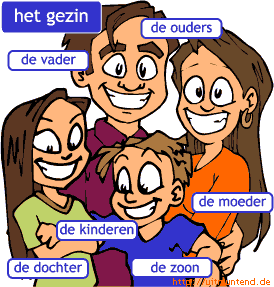 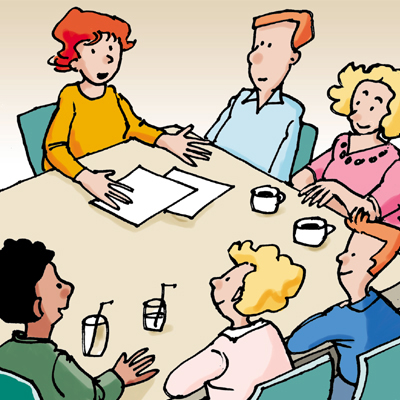 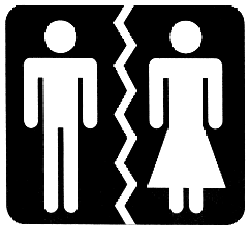 